CURRICULUM VITAE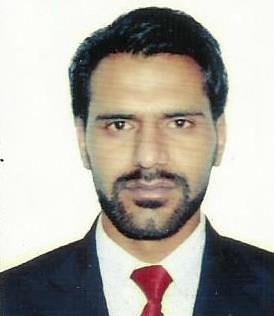 Kabeer Kabeer-392834@2freemail.com  CAREER OBJECTIVE	To develop my career as a professional by working in a globally competitive environment on challenging assignments that shall yield the twin benefits of job satisfaction and overall personality development along with a paced professional growth.  EDUCATIONAL QUALIFICATIONS	BS Computer Science- Hamdard University IslamabadIntermediate - Mirpur board AJK PakistanMatriculation- Mirpur board AJK Pakistan CAREER SNAPSHOT	 	IT Executive Dec 2018 to March -2019	Company: Hotel one (Pvt) ltd.Duties & Responsibilities:Install, configure, manage, maintain, test, evaluate, and repair computer networks, workstations, support server system(s), supporting hardware/software, user accounts, and computer/telephone PBX and extensionInstall, upgrade, support and troubleshoot desktop application, like adobe acrobat, skype, Antivirus Software. Etc.Troubleshoot/repair/resolve technical problems/issues related to computer hardware/software/LAN and WAN/internet.Provide network communications support and technical guidance.Plan and coordinate information technology-related equipment installations, moves, additions, changes, and system enhancements.Provide end-user support for all applications.Plan and manage disk space for entire network.Maintain accurate inventory of all technological devices.Attendance Machine installation ,Attendance Management(HCM,ESS)Recommend, and implement process improvements.Managing CCTV Camera, cable patching, remote access, location infrastructure.System SupportTelephone Exchange , Connector , ExtensionNetwork Maintenance, Network troubleshooting, new router placement,Company: One Call-BPO RESPONSIBILITIES:Maintaining Of Computer and their NetworkServer Designing(2003&2008)DNS,Active Directory, H VisualizationGo-Auto dialer (Configuration)Several Other Tasks as Assigned by HigherElastic For Manual dialingSoft phone ConfigurationTECHNICAL QUALIFICATION:	CCNA & MCSA 2 month training (Corvit Systems Rawalpindi)Basic Computer – Basic of IT &Window XP, Window 7, Window 8,Window 10 Internet ApplicationsPacket Tracer (Computer Network Simulation Tool)Microsoft Office (Word, Excel, Power Point)Router ConfigurationPrinter ,scanner ,Outlook configuration And troubleshooting  MAJOR STRENGTHS	Excellent communication skill including organizing, controlling, coordinating.Dedicated, Hardworking, creative and strong will power.Ability to work under pressure and meet deadlines  PERSONAL DETAILS	Date of Birth	:	03-03-1993Nationality	:	PakistanMarital status	:	MarriedReligion	:	IslamLanguages	:	English, Urdu,INTEREST AND HOBBIES:	Reading and researchTraveling with friendsPlaying cricket